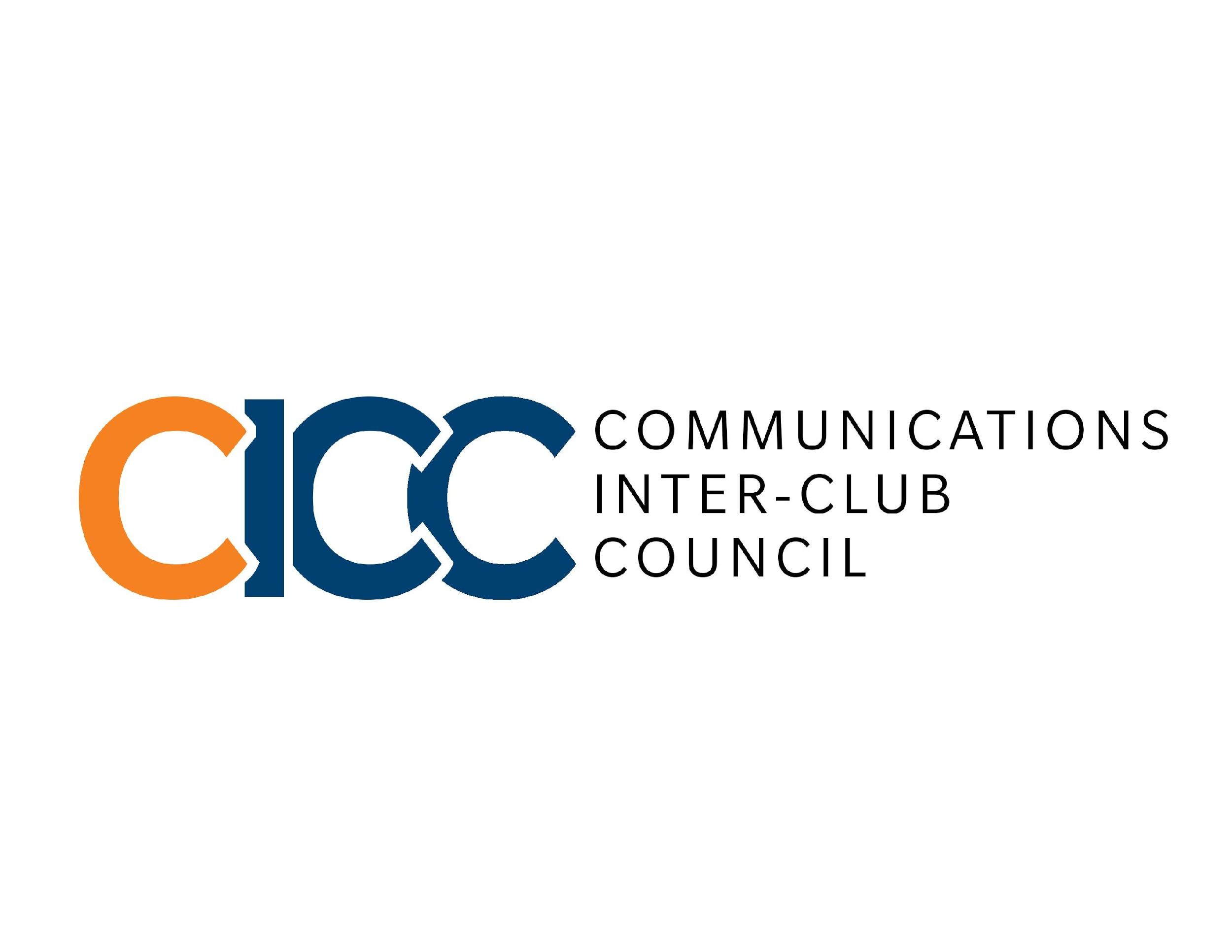 http://communications.fullerton.edu/studentlife/cicc/http://communications.fullerton.edu/studentlife/cicc/General Council MeetingMonday August 30th, 2021                                        10:00 –11:30 AM TSU Bradford AB     General Council MeetingMonday August 30th, 2021                                        10:00 –11:30 AM TSU Bradford AB     Meeting called by:Ruaa Labanieh, ChairRuaa Labanieh, ChairRuaa Labanieh, ChairAttendees: Executive Council Members, Club Representatives, Members-at-large, ASI BOD Executive Council Members, Club Representatives, Members-at-large, ASI BOD Executive Council Members, Club Representatives, Members-at-large, ASI BODAGENDA ITEMSAGENDA ITEMSAGENDA ITEMSAGENDA ITEMSCall to Order LabaniehRoll Call   Attendance  Attendance SanchezApproval of Agenda CouncilApproval of Minutes CouncilPublic SpeakersFinancial Report Fall 2021 Budget Fall 2021 Budget RapragerTime Certain ASI Proposal Presentation  ASI Proposal Presentation  NettlesUnfinished Business None NoneOld Business None          None         Welcome  Ice Breaker  Ice Breaker  LabaniehNew BusinessBudget PresentationPresentation ExampleBudget PresentationPresentation Example Raprager FloresReportsChair Vice Chair of Finance Director of AdministrationDirector of ProductionDirector of CommunicationsAdviserASI RepsMembers-at-LargeClub RepsChair Vice Chair of Finance Director of AdministrationDirector of ProductionDirector of CommunicationsAdviserASI RepsMembers-at-LargeClub Reps Labanieh Raprager  Sanchez VACANT Sanchez Flores Kelly / Solis All Agenda Items: Adjournment  (       :        AM)   (       :        AM) Labanieh